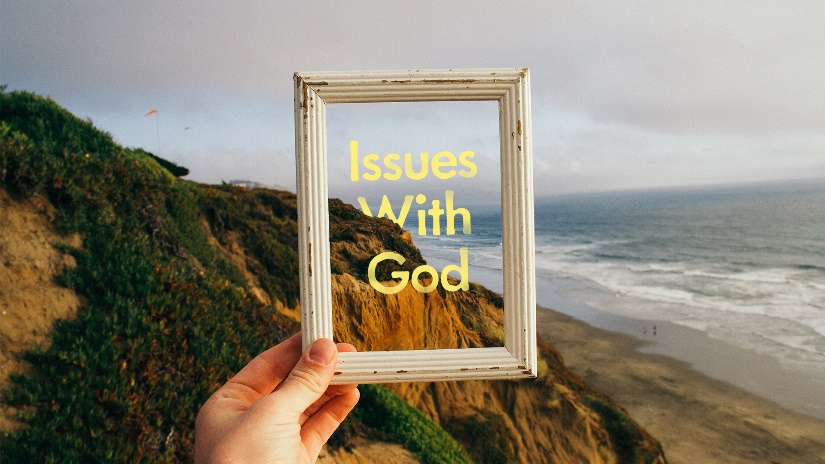 “What’s Up with Heaven?” Pt. 3Read Ecclesiastes 3:1-10. What point do you think Solomon is making about time and the lives  of people?Read Ecclesiastes 3:11. What is the contrast between this verse and the previous verses?What kind of things in your life inspire you to thoughts about eternity? Why do you think God has “set eternity” in our hearts?In The Problem of Pain, CS Lewis wrote of hell: “There is no doctrine which I would more willingly remove from Christianity that this, if it lay in my power. But it has the full support of Scripture and, specially, of our Lord’s own words; it has always been held by Christendom; and it has the support of reason”. Does the doctrine of hell make you uncomfortable? Why? What are the three tests Lewis mentions that verify that the doctrine of hell as true? 